Publicado en Madrid el 24/01/2020 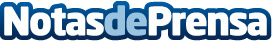 La Red Medieval presenta en FITUR 2020 su nuevo proyecto: 'En Clave de RE-D''En Clave de RE-D' une festivales y conciertos que van a tener lugar a lo largo De 2020 en las once ciudades y villas medievales que integran la Asociación. Todos tienen la característica común de ser música de raíz, y de programarse en los escenarios monumentales, relacionados con el rico pasado de cada una de ellasDatos de contacto:Javier Bravo606411053Nota de prensa publicada en: https://www.notasdeprensa.es/la-red-medieval-presenta-en-fitur-2020-su Categorias: Internacional Nacional Gastronomía Viaje Música Madrid Entretenimiento Turismo http://www.notasdeprensa.es